Datum:	  	               30.06.2022Zimmer-Nr.:	               3701Auskunft erteilt:          Herr BertramDurchwahl:	                0541 501-3701Mobil:                            Fax: (0541) 501-           63701  E-Mail: bertramf@massarbeit.dePressemitteilungZahl der langzeitarbeitslosen Menschen steigt im JuniOsnabrück. Im Landkreis Osnabrück ist die Zahl der Langzeitarbeitslosen im Juni gestiegen. Die MaßArbeit registrierte 2908  arbeitslose Empfänger von Arbeitslosengeld (ALG) II. Das sind 88 Personen mehr als im Mai. „Die steigenden Arbeitslosenzahlen erklären sich durch eine Gesetzesänderung “, sagt MaßArbeit-Vorstand Siegfried Averhage. „Ab Juni werden Flüchtlinge aus der Ukraine in das normale Sozialhilfesystems (SGB II) eingegliedert, gelten als arbeitslos und fallen somit in die Zuständigkeit der MaßArbeit. Die geflüchteten Menschen erhalten nicht nur finanzielle Leistungen, sondern werden auch in Ausbildung und Arbeit vermittelt.“ Er sei sich sicher, dass der gut aufgestellte Arbeitsmarkt im Landkreis Osnabrück diese Situation meistern werde, so Averhage. 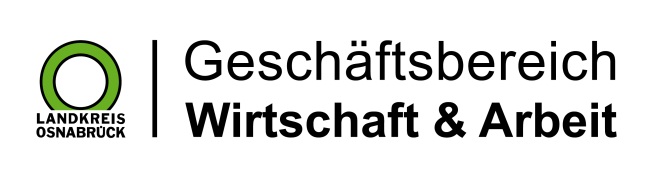 Landkreis Osnabrück · Postfach 25 09 · 49015 Osnabrück          Die Landrätin